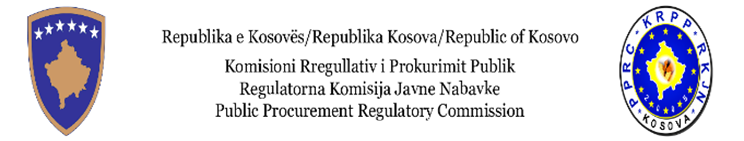 	Trajnimi: Programi themelor profesional për prokurim /2020AgjendaAgjendaAgjenda09:30-11:30Kontratat publike kornizë60 min09:30-11:30Llojet e marrëveshjeve kornizë60 min09:30-11:3011:30-13:00Pushimi i drekës13:00-14:00Sasia e parashikuar e kontratës publike kornizë60 min14:00-15:00Vlerësimi i kontrates   kornizë60 min 